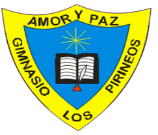 Colegio GIMNASIO los pirineos“Educación y formación integral con énfasis en valores, inglés, emprendimiento y gestión laboral”09  de febrero de 2024SEÑORESPADRES DE FAMILIA El COLEGIO GIMNASIO LOS PIRINEOS le da la bienvenida a todas las familias que se unen este año 2024 para conformar nuestra comunidad educativa y de ante mano agradecemos a ustedes por confiar en nosotros y optar por el colegio LOS PIRINEOS como el lugar de educación y formación para sus hijos, estamos seguros que de la mano de cada familia conformaremos el mejor equipo para hacer de nuestros estudiantes seres con un gran sentido humano y contaremos con su apoyo para desarrollar sus potenciales y habilidades.Es nuestro deseo que cada hogar este rodeado de la protección de Dios y sea él bendiciéndolos en salud, bienestar y unión.Con el propósito de dar a conocer información general sobre este inicio de año académico y temas de gran importancia para alcanzar con éxito los procesos de aprendizaje y acompañamiento por parte de ustedes, queremos extender la invitación a nuestra primera ASAMBLEA DE PADRES DE FAMILIA que se llevará a cabo el próximo sábado 17 de febrero de 2024 bajo modalidad PRESENCIAL de carácter obligatorio teniendo en cuenta el siguiente horarioNOTA: recordemos que la venta del libro de ingles también se realizará este día en un horario de 9:00 am a 1:00 pm en sede bachillerato. La editorial sólo recibe pagos en efectivo.Agradecemos de antemano su puntualidad y compromisoATENTAMENTEDIRECTIVAS Y DOCENTESGRADOHORASitio de reuniónJARDIN – TRANSICIÓN-PRIMERO Y SEGUNDO7:00am-8:00 amSede PreescolarCarrera 103D N.83-27TERCERO- CUARTO -QUINTO Y SEXTO8:30am-9:30amSede BachilleratoCalle 81ª N. 106 A 27SÉPTIMO- OCTAVO- NOVENO- DÉCIMO Y ONCE10:00am-11:00amSede BachilleratoCalle 81ª N. 106 A 27